ОБАВЕШТЕЊЕ О ЗАКЉУЧЕНОМ УГОВОРУЈНМВ 6/2019 услуге прања возилаНазив наручиоца: Министарство пољопривреде, шумарства и водопривреде – Управа за аграрна плаћања.Адреса наручиоца: Булевар краља Александра 84, Београд.Интернет страница наручиоца: www.uap.gov.rsВрста наручиоца: органи државне управе.Врста предмета: услуге.Врста поступка: јавна набавка мале вредности.Предмет набавке, назив и ознака из Општег речника набавки: услуге и то услуге прања возила, шифра из Општег речника набавки је 50112300 (прање аутомобила и сличне услуге).Уговорена вредност: 300.000,00 динара динара без ПДВ.Критеријум за доделу уговора: Додела уговора извршена је сходно критеријуму утврђеном позивом за подношење понуда и конкурсном документацијом, тако да је на понуђаче који су доставили прихватљиве понуде примењен критеријум „најнижа понуђена просечна цена“.Број примљених понуда: 1 (једна).Понуђена цена без ПДВ-а: Највиша:  1.005,00 динара без ПДВ Просечна понуђена цена без ПДВ-а: Најнижа:  1.005,00 динара без ПДВ Највиша:  1.005,00 динара без ПДВ Просечна понуђена цена без ПДВ-а код прихватљивих понуда:Најнижа:  1.005,00 динара без ПДВ Датум доношења одлуке о додели уговора: 26.9.2019. године.Датум закључења уговора: 25.10.2019. године.Основни подаци о добављачу: (назив, седиште, матични број и законски заступници): CENTAR-BOBAN DOO BEOGRAD, са седиштем у Београд, Дунавска 13, матични број 07476647, законски заступник Владимир Атанацковић.Период важења уговора: Трајање уговора је до испуњења финансијске вредности уговора, а најдуже 12 (дванаест) месеци од дана закључења уговора.КОМИСИЈА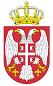 Република СрбијаМИНИСТАРСТВО ПОЉОПРИВРЕДЕ,ШУМАРСТВА И ВОДОПРИВРЕДЕУправа за аграрна плаћања               Број:  404-02-35/2019-07              Датум: 31.10.2019. годинеБеоград